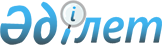 Об утверждении проекта (схемы) зонирования земель, границ оценочных зон и поправочных коэффициентов к базовым ставкам платы за земельные участки населенных пунктов района Беимбета МайлинаРешение маслихата района Беимбета Майлина Костанайской области от 6 апреля 2023 года № 8. Зарегистрировано Департаментом юстиции Костанайской области 17 апреля 2023 года № 9961
      В соответствии со статьями 8, 11 Земельного кодекса Республики Казахстан маслихат района РЕШИЛ:
      1. Утвердить проект (схему) зонирования земель в населенных пунктах района Беимбета Майлина, согласно приложению 1 к настоящему решению.
      2. Утвердить границы оценочных зон и поправочные коэффициенты к базовым ставкам платы за земельные участки в населенных пунктах района Беимбета Майлина, согласно приложению 2 к настоящему решению.
      3. Настоящее решение вводится в действие по истечении десяти календарных дней после дня его первого официального опубликования. Проект (схема) зонирования земель населенных пунктов района Беимбета Майлина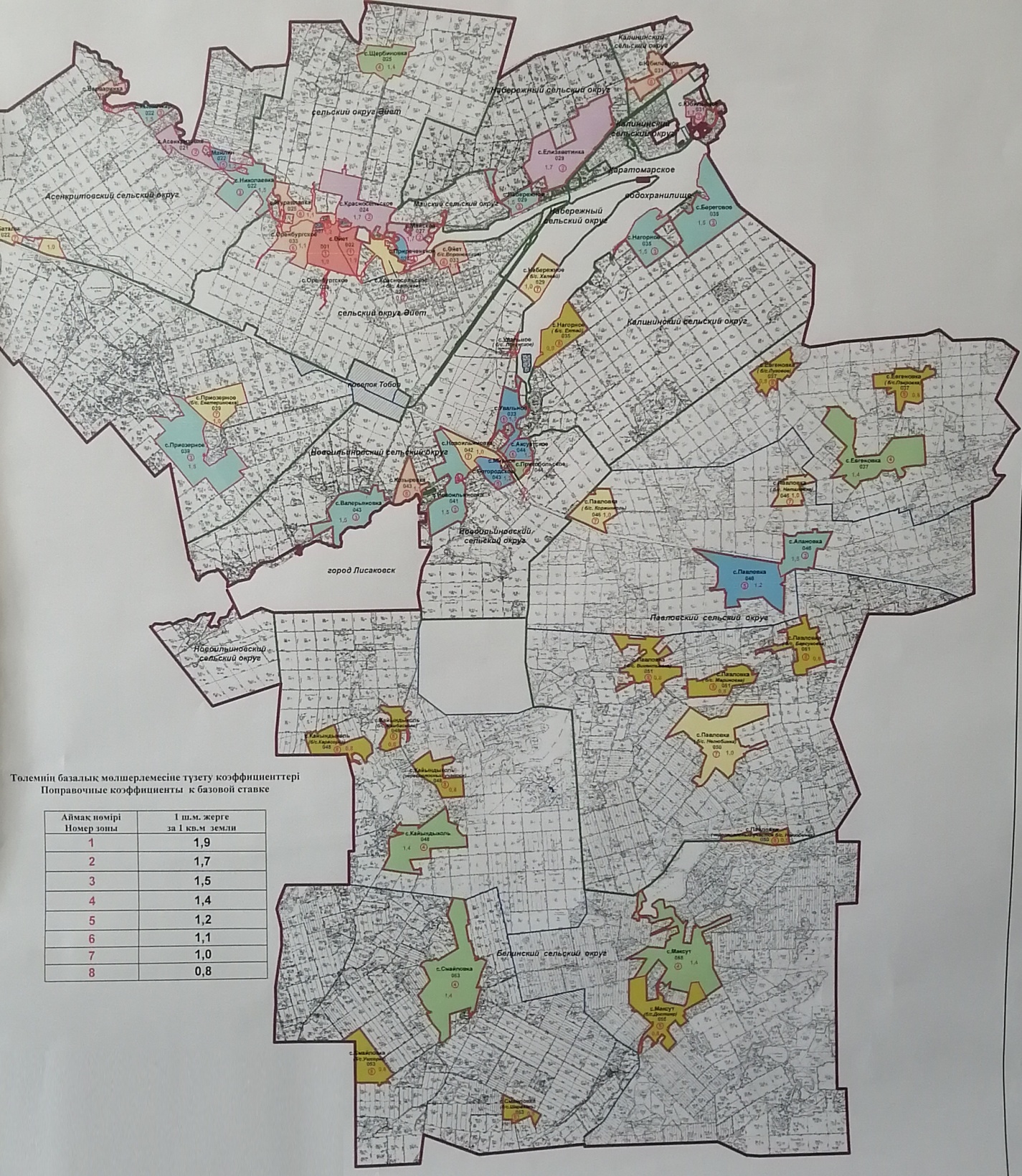  Границы оценочных зон и поправочных коэффициентов к базовым ставкам платы за земельные участки населенных пунктов района Беимбета Майлина
					© 2012. РГП на ПХВ «Институт законодательства и правовой информации Республики Казахстан» Министерства юстиции Республики Казахстан
				
      Председатель маслихата района Беимбета Майлина 

Д. Мартин
Приложение 1к решению маслихатаот 6 апреля 2023 года№ 8Приложение 2к решению маслихатаот 6 апреля 2023 года№ 8
№
Номер зоны
Границы оценочных зон
Поправочные коэффициенты
1
I
село Әйет, поселок Тобол
1,9
2
II
села Юбилейное (жилая зона), Елизаветинка, Красносельское, Асенкритовка, Майское
1,7
3
III
села Набережное, Николаевка, Кызылжар, Береговое, Нагорное, Новоильиновка, Валерьяновка, Приозерное, Апановка, поселок Тобол (южная часть)
1,5
4
IV
села Щербиновка, Притобольское, Евгеновка, Максут, Смайловка, Кайындыколь 
1,4
5
V
села Павловка, Увальное, Аксуатское, Богородское, Майлин, Приреченское
1,2
6
VI
села Юбилейное (промышленная зона), Әйет, Варваринка, Журавлевка, Оренбурское, Козыревка
1,1
7
VII
села Павловка, Новоильиновка (промышленная зона), Набережное, Красносельское, Приозерное, Баталы, Павловка
1,0
8
VIII
села Нагорное, Евгеновка, Евгеновка, Павловка, Максут, Смайловка, Кайындыколь
0,8